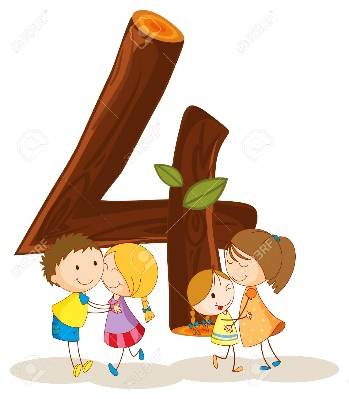 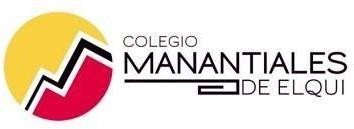 LISTA DE ÚTILES ESCOLARES  4º BASICO A – B  2024LENGUAJE Y COMUNICACIÓN:1 Cuaderno collage cuadriculado de 100 hojas, con empaste rojo.Diccionario lengua española (se sugiere Sopena)MATEMÁTICA:1 Cuaderno collage cuadriculado 100 hojas con empaste azul.1 Regla de 30 cms y 1 transportador.CIENCIAS NATURALES:1 Cuaderno collage cuadriculado de 100 hojas con empaste verde oscuro.HISTORIA,	GEOGRAFÍA	Y	CIENCIAS SOCIALES:1 Cuaderno collage cuadriculado de 100 hojas con empaste  amarillo.TECNOLOGÍA:1 Cuaderno collage cuadriculado de 80 hojas con empaste gris.ARTES VISUALES:1 Croquera para dibujo 21 x 32 cmBlock de dibujo mediano 20 hojasPinceles (uno delgado y uno grueso)2 Cajas lápices 12 colores de madera 1 Tijera punta roma1 Caja témperas 12 colores1 Mezclador1 Caja de marcadores1 Cola fría escolar lavableTALLER INTERCULTURAL: 1 cuaderno college cuadriculado, de 100 hojas.ORIENTACIÓN:1 cuaderno 80 hojas (empaste trasparente)MÚSICA:1  Cuaderno  collage  cuadriculado  de 80  hojas con empaste morado.Instrumento musical a elección: Metalófono 25 teclas, melódica 32 teclas, flauta dulce o pandero.RELIGIÓN1 Cuaderno collage cuadriculado de 80hojas con empaste blanco.INGLÉS:1 Cuaderno collage cuadriculado de 80 hojas con forro plástico anaranjado.EDUCACIÓN FÍSICA:Polera deportiva del colegio, calza o short negra (niñas) short negro (niños), zapatillas deportivas, bolsa de útiles de aseo con toalla de mano, peineta, bloqueador, jabón, botella individual para el agua.ESTUCHE USO DIARIO.2 Lápices grafitos Goma de borrar de miga Lápiz bicolorLápices de colores Sacapunta con depósito Regla 15 cm.TijeraPegamento en barra 1 Destacador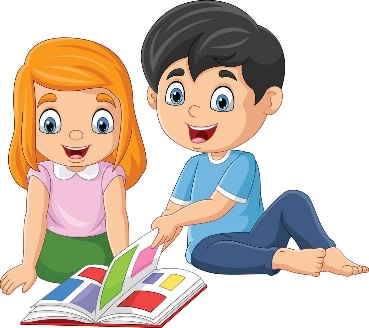 PLAN LECTOR 4° BÁSICO A – B  2024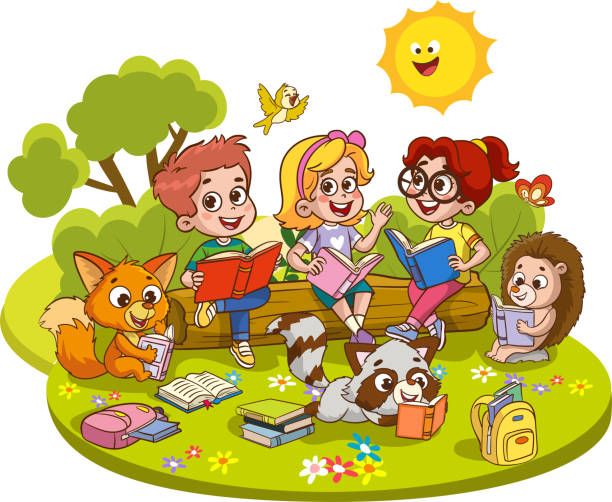 NOMBRE DEL LIBROAUTORMES“Cuentos de Ada”Pepe PelayoAbril“Seguiremos siendo amigos”Paula DanzigerMayo“Franny K.Stein. El monstruo deCalabaza”Jim BentonJunio“El vuelo del dragón”Mario MéndezJulio“Como domesticar a tus papás”Mauricio ParedesAgosto“Franny K.Stein. El tiempotodo lo- cura”Jim BentonSeptiembre“Ámbar en cuarto y sin su amigo”Paula DanzigerOctubre“Querido hijo: estamos en huelga”Jordi Sierra i FabraNoviembre